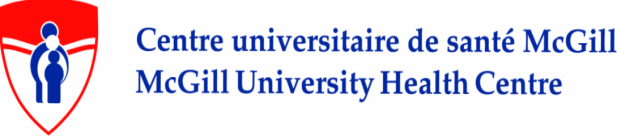 Application pour internatProgramme de l’oncologie psychosocialAnnée 2024-2025Langues: Programme désiré: (svp cochez) Internat (à mi-temps) 			 		Practicum  (2 -3 jours/semaine)		Champs d’intérêt (svp cochez)  L’oncologie psychosocial    		    Soins palliatifs      	      les deuxScolarité: Nom de votre université: ______________________________   		Programme:_____________________________Accréditation reconnue par:          	Association Canadienne de la psychologie 			L’Ordre des psychologues du QuébecAssociation Américaine de la psychologieNombre d’année dans votre programme du doctorat (ex. année de qualification, Ph.D. 2) 	________Date attendue pour compléter le programme: _________          Diplôme (Ph.D., Psy.D., Ed.D)	 ________Instruments d’évaluation: Énumérez ci-dessous tous les instruments d’évaluations psychologique dans lesquels vous avez de l’expérience : administration, notation et interprétation. Expérience clinique: Veuillez indiquer le nombre de clients que vous avez vus dans chaque colonne selon la modalité de traitement et la durée du traitement Veuillez indiquer le nombre de clients que vous avez vus pour un traitement dans chaque colonne en fonction de l'âge et du diagnostic: Indiquer le nombre de stages complétés: 
Avez-vous réalisé des enregistrements de clients/patients qui ont été examinés avec votre superviseur ?Enregistrement Audio:         		Oui         	Non       Enregistrement vidéo/digital:     		Oui        		Non          Observation en direct:         		Oui           	Non Nom, adresse, numéro de téléphone et courriel de vos superviseurs:Veuillez nommer deux (2) référents(es): Superviseurs au programme de l’oncologie psychosocial			Marc Hamel, PhD, psychologue			Lana M. Pratt, PhD, psychologueSarah Thomas, psychologueSuperviseure au programme de l’oncologie psychosocial			Marie-Solange Bernatchez, PhD, psychologue	Date: ________________________Nom :  _____________________________________________ 	                Téléphone (H): ____________________Adresse: ____________________________________________	                Téléphone (C): ____________________Province: ____________________________________________	                 Code postal:  _______________________Adresse courriel:______________________________________ParléeÉcriteAnglaisFrançaisAutre (Spécifiez ______________)DomainesInstruments d’évaluation# Administrer# Noter#Interpréter/Rapport écritsCognitif, Intellectuel(WAIS-IV)PersonnalitéLe questionnaire (MMPI-3)L’inventaire de la personnalité (PAI)Le questionnaire de Millon (MCMI-III)Entrevue structure cliniqueLe questionnaire (SCID I)Le questionnaire (SCID I)Dépression/anxiétéL’inventaire de la dépression de BECK  (BDI-II)L’inventaire d’anxiété de BECKQuestionnaire d’appréciation des symptômes de l’anxiété (GAD-7)Questionnaire sur la santé du patient (PHQ-9)Veuillez énumérer d'autres tests/mesures avec lesquels vous avez de l'expérience et qui n'apparaissent pas ci-dessusVeuillez énumérer d'autres tests/mesures avec lesquels vous avez de l'expérience et qui n'apparaissent pas ci-dessusVeuillez énumérer d'autres tests/mesures avec lesquels vous avez de l'expérience et qui n'apparaissent pas ci-dessusVeuillez énumérer d'autres tests/mesures avec lesquels vous avez de l'expérience et qui n'apparaissent pas ci-dessusVeuillez énumérer d'autres tests/mesures avec lesquels vous avez de l'expérience et qui n'apparaissent pas ci-dessusModalitéNombre de client(s)Nombre de thérapie de groupeNombre de thérapie à court-terme (pas plus de 12 rencontres)Nombre de thérapie à long terme (plus de 12 rencontres)Thérapie cognitivo-comportementaleThérapie psychodynamiqueThérapie par l’acceptation et engagementThérapie de couple et de familleThérapie comportemental dialectiqueThérapie centrée sur les émotionsAutre (précisez):Autre (précisez):Autre (précisez):Autre (précisez):Autre (précisez):EnfantsAdolescentsAdultesPersonnes âgéesTrouble de l’humeurTrouble cognitif/mémoireTrouble alimentaireTrouble de la personnalitéTrouble de la sexualitéTrouble psychotiqueTrouble de la consommation de substancesAutres :Lieu du stageDatesSuperviseurTitre du professionnel licenciéNomAdresseTéléphoneCourrielSuperviseur académiqueSuperviseur de la formation clinique NomAdresseTéléphoneCourriel12